24 июля 2020 года № 2202О внесении изменений в некоторые решения Чебоксарского городского Собрания депутатов В целях приведения правовых актов Чебоксарского городского Собрания депутатов в соответствие действующему законодательствуЧебоксарское городское Собрание депутатовР Е Ш И Л О:1. Внести в решение Чебоксарского городского Собрания депутатов Чувашской Республики от 27 ноября 2012 года № 823 «О Положении об обеспечении доступа к информации о деятельности органов местного самоуправления города Чебоксары» следующие изменения:1) в пункте 4 слова «В.Н. Иванов» заменить словами «Н.Н. Владимиров»;2) в приложении № 1 «Положение об обеспечении доступа к информации о деятельности органов местного самоуправления города Чебоксары»:а) дополнить  пунктом 2.3.7 следующего содержания:«2.3.7. Соблюдать сроки и порядок предоставления информации о деятельности государственных органов и органов местного самоуправления.»;б) абзац второй пункта 4.3 изложить в следующей редакции:«Официальным опубликованием муниципальных правовых актов органов местного самоуправления города Чебоксары считается первая публикация их полного текста в Вестнике органов местного самоуправления города Чебоксары или газете «Чебоксарские новости», а также размещение на официальном сайте города Чебоксары в информационно-телекоммуникационной сети «Интернет» (gcheb.cap.ru, чебоксары.рф).»;в) абзац второй пункта 5.2 изложить в следующей редакции:«Адрес официального сайта города Чебоксары: gcheb.cap.ru,                           в кириллической раскладке: чебоксары.рф.»;г) абзац первый пункта 5.6 изложить в следующей редакции:«Размещение, редактирование и удаление информации на сайте города Чебоксары осуществляется сотрудниками органов местного самоуправления, в должностные инструкции которых включены положения об обеспечении информационного  наполнения и ведения официального сайта города Чебоксары.»;д) перечень информации о деятельности органов местного самоуправления города Чебоксары, размещаемой в информационно-телекоммуникационной сети «Интернет», (приложение к Положению об обеспечении доступа к информации о деятельности органов местного самоуправления города Чебоксары) изложить согласно приложению № 1                к настоящему решению.2. Внести в решение Чебоксарского городского Собрания депутатов Чувашской Республики от 04 июля 2013 года № 1070 «О Положении об аккредитации журналистов средств массовой информации в органах местного самоуправления города Чебоксары» следующие изменения:1) в пункте 4 слова «В.Н. Иванов» заменить словами «Н.Н. Владимиров»;2) в пункте 5.1.6 приложении № 1 «Положение об аккредитации журналистов средств массовой информации в органах местного самоуправления города Чебоксары» слово «заместителем» заменить словом «заместителями»;3) в абзацах втором, третьем пункта 3.6 приложения № 2 «Положение о комиссии по аккредитации журналистов средств массовой информации в органах местного самоуправления города Чебоксары» слова «по связям со СМИ» заменить словами «информации, общественных связей».3. Настоящее решение вступает в силу со дня его официального опубликования.4. Контроль за исполнением настоящего постановления возложить на постоянную комиссию Чебоксарского городского Собрания депутатов по местному самоуправлению и  депутатской этике  (Н.Н. Владимиров). Глава города Чебоксары  						        Е.Н. КадышевПриложение № 1 к решению Чебоксарского городского Собрания депутатов от __________№___________ПЕРЕЧЕНЬИНФОРМАЦИИ О ДЕЯТЕЛЬНОСТИ ОРГАНОВМЕСТНОГО САМОУПРАВЛЕНИЯ ГОРОДА ЧЕБОКСАРЫ, РАЗМЕЩАЕМОЙ  В ИНФОРМАЦИОННО-ТЕЛЕКОММУНИКАЦИОННОЙ СЕТИ «ИНТЕРНЕТ»Чувашская РеспубликаЧебоксарское городскоеСобрание депутатовРЕШЕНИЕ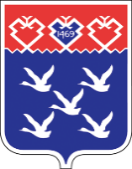 Чǎваш РеспубликиШупашкар хулиндепутатсен ПухăвĕЙЫШĂНУКатегория информацииПериодичность размещенияи обновления информации1. Общая информация об органах местногосамоуправления города Чебоксары в том числе:а) наименование и структура органов местного самоуправления города Чебоксары, почтовый адрес, адрес электронной почты, номера телефонов справочных служб органов местного самоуправления города Чебоксары;в течение 5 рабочих дней содня изменения данных б) сведения о полномочиях органов местногосамоуправления города Чебоксары, задачах ифункциях структурных подразделений указанных органов, а также перечень законов и иных нормативных правовых актов, определяющих эти полномочия, задачи и функции;в течение 5 рабочих дней содня вступления в законнуюсилу  соответствующихнормативных правовых актовв) перечень подведомственных организаций(при наличии), сведения об их задачах ифункциях, а также почтовые адреса, адресаэлектронной почты (при наличии), номерателефонов справочных служб подведомственныхорганизаций;в течение 5 рабочих дней содня    регистрацииорганизации или изменения функций/контактных сведенийг) сведения о руководителях органов местного самоуправления города Чебоксары,  их структурных подразделений, руководителяхподведомственных организаций  (фамилии, имена, отчества, а также при согласии указанных лиц иные сведения о них);в течение 5 рабочих дней содня   назначения, изменения сведенийд) перечни информационных систем, банковданных, реестров, регистров, находящихся в ведении органов местного самоуправления,подведомственных организаций;в течение 5 рабочих дней с момента утверждения, внесения измененийе) сведения о средствах массовой информации, учрежденных органами местного самоуправления города Чебоксары.в течение 5 рабочих дней содня регистрации средствамассовой  информации, актуализации контактной и иной информации 2. Информация о нормотворческой деятельности органов местного самоуправления города Чебоксары, в том числе:а) муниципальные правовые акты, изданныеорганами местного самоуправления городаЧебоксары, включая сведения о внесении в них изменений, признании их утратившими силу, признании их судом недействующими, а также сведения о государственной регистрации муниципальных правовых актов в случаях, установленных законодательством Российской Федерации;в течение 10 рабочих днейсо дня вступления взаконную    силусоответствующих правовыхактов, в том числе овнесении изменений  идополнений в правовые акты, признании утратившими силу правовых актов, отдельныхположений правовых актов,вступления в законную силу соответствующих судебных актов,  государственнойрегистрацииб) тексты проектов муниципальных правовыхактов, внесенных в Чебоксарское городскоеСобрание депутатов;в течение 5 рабочих дней содня внесенияв) информация о закупках товаров, работ, услуг для обеспечения муниципальных нужд;в соответствии с законодательством Российской Федерации о контрактной системе в сфере закупок товаров, работ, услуг для обеспечения государственных и муниципальных нуждг) административные регламенты, стандартымуниципальных услуг;в течение 5 рабочих дней содня подписанияд) установленные формы обращений, заявленийи иных документов, принимаемых органамиместного самоуправления города Чебоксары крассмотрению в соответствии с законами ииными нормативными правовыми актами,муниципальными правовыми актами;в течение 5 рабочих дней со дня утверждения, изменения форме) порядок обжалования муниципальных правовых актов;в течение 5 рабочих дней со дня утверждения или изменения порядка3. Информация об участии органов местного самоуправления города Чебоксары в целевых и иных программах, а также о мероприятиях, проводимых органами местного самоуправления города Чебоксары, в том числе сведения об официальных визитах и о рабочих поездках руководителей и официальных делегаций органов местного самоуправления города Чебоксары.информация о предстоящихмероприятиях – не позднее,чем за 1 день до началамероприятия, информация об итогах мероприятия – непозднее, чем через 5 днейпосле окончания мероприятия4. Информацию о состоянии защиты населения и территорий от чрезвычайных ситуаций и принятых мерах по обеспечению  их безопасности, о прогнозируемых и возникших чрезвычайных ситуациях, о приемах и способах защиты населения от них, а также иную информацию, подлежащую доведению органами местного самоуправления города Чебоксары до сведения граждан и организаций  в соответствии с федеральными законами,законами субъектов Российской Федерации.информация поддерживается вактуальном состоянии5. Информацию о результатах проверок,проведенных органами местного самоуправления города  Чебоксары,  подведомственными организациями в пределах их полномочий, а также о результатах проверок, проведенных в органах местного самоуправления города Чебоксары, подведомственных организациях.в течение 5 рабочих дней содня  подписания  актапроверки6. Тексты официальных выступлений изаявлений руководителей и заместителейруководителей  органов   местногосамоуправления города Чебоксары.в течения 5 рабочих дней содня  выступления  илизаявления7. Статистическую информацию о деятельностиорганов местного самоуправления городаЧебоксары, в том числе:а) статистические данные и показатели,характеризующие состояние и динамикуразвития экономической, социальной и иныхсфер  жизнедеятельности,  регулированиекоторых отнесено к полномочиям органаместного самоуправления города Чебоксары;ежегодноб) сведения об использовании органамиместного самоуправления города Чебоксары,подведомственными организациями выделяемых бюджетных средств;ежеквартальнов) сведения о предоставленных организациям и индивидуальным предпринимателям льготах, отсрочках,  рассрочках,  о  списаниизадолженности по платежам в бюджетыбюджетной системы Российской Федерации.информация поддерживается вактуальном состоянии8. Информацию о кадровом обеспечении органов местного самоуправления города Чебоксары, в том числе:а) порядок поступления граждан на муниципальную службу;в течение 3 рабочих днейпосле утверждения или изменения порядкаб) сведения о вакантных должностях муниципальной службы, имеющихся в органах местного самоуправления;в течение 3 рабочих днейпосле объявления вакантной должностив) квалификационные требования к кандидатам на  замещение  вакантных  должностей муниципальной службы;в течение 3 рабочих днейпосле объявления вакантной должностиг) условия и результаты конкурсов на замещение вакантных должностей муниципальной службы (в случае если проведение конкурса предусмотрено муниципальными  правовыми актами);условия – в течение 3рабочих  дней  послеобъявления  вакантнойдолжности;результаты – в течение 3рабочих  дней  послепроведения конкурсад) номера телефонов, по которым можнополучить информацию по вопросу замещениявакантных должностей в органах местногосамоуправления города Чебоксары;    в течение 3 дней с момента изменения контактных данных е) перечень образовательных учреждений,подведомственных  органу  местногосамоуправления (при наличии), с указаниемпочтовых адресов образовательных учреждений, а также номеров телефонов, по которым можно получить информацию справочного характера об этих бразовательных учреждениях.   в течение 5 дней с момента образования подведомственных учреждений или изменения контактных и иных сведений9. Информация о работе органов местногосамоуправления  города  Чебоксары  собращениями граждан (физических лиц),организаций (юридических лиц), общественныхобъединений,  государственных  органов,органов местного самоуправления городаЧебоксары, в том числе:      а) порядок и время приема граждан (физических лиц), в том числе представителей организаций (юридических лиц), общественных объединений,  государственных  органов, органов местного самоуправления, порядок рассмотрения их обращений с указанием актов, регулирующих эту деятельность;    в течение 5 дней с момента утверждения порядка и времени или внесения в них изменений, но не позже, чем за сутки до старта приемаб) фамилию, имя и отчество руководителяподразделения или иного должностного лица, к полномочиям которых отнесены организация приема лиц, указанных в подпункте «а» настоящего пункта, обеспечение рассмотрения их обращений, а также номер телефона, по которому можно  получить  информацию справочного характера;      в течение 5 рабочих дней содня назначения    в) обзоры обращений лиц, указанных вподпункте «а» настоящего пункта, а такжеобобщенную информацию о  результатахрассмотрения этих обращений и принятыхмерах.          ежеквартально    